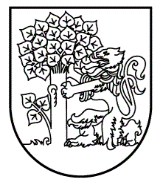 Liepājas valstspilsētas domepastāvīgā Finanšu komitejaRožu iela 6, Liepāja, LV-3401, tālrunis: 63404750, e-pasts: pasts@liepaja.lv, www.liepaja.lv12.05.2022. plkst.14.00Liepājā, Rožu ielā 6, 226.telpāDARBA KĀRTĪBANr.p.k.JautājumsZIŅO1.Par grozījumiem 2010.gada 21.janvāra saistošajos noteikumos Nr.2 “Par Liepājas pilsētas pašvaldības sociālajiem pakalpojumiem”L.KRASOVSKA2.Par grozījumiem 2011.gada 7.jūlija saistošajos noteikumos Nr.9 “Saistošie noteikumi par līdzfinansējuma samaksas kārtību pašvaldības izglītības iestādēs, kuras īsteno profesionālās ievirzes un interešu izglītības sporta programmas”E.MŪRNIECE3.Par dalību Eiropas Savienības programmas “Radošā Eiropa” projekta “Future DiverCities” īstenošanāJ.JIRGENS4.Par pašvaldības aģentūras "Nodarbinātības projekti" 2021.gada publisko pārskatuV.ŠALMS5.Par pašvaldības aģentūras "Liepājas sabiedriskais transports" 2021.gada publisko pārskatuT.MALKEVIČS6.Par mantas nodošanu bezatlīdzības lietošanāI.GONTAREVS7.Par Mazo un vidējo komercsabiedrību projektu līdzfinansējuma sadali 2022.gadāM.ĀBOLS8.Par grozījumiem pašvaldības2022.gada budžeta tāmēA.JUSTOVIČA9.Par izstādes “Slava Ukrainai! Varoņiem slava!” eksponēšanuZ.LAZDĀNE10.Par grozījumu 2005.gada 15.decembra lēmumā Nr.640 “Par Liepājas pilsētas pašvaldības iestādi “NEKUSTAMĀ  ĪPAŠUMA PĀRVALDE””M.EGMANIS11.Par būvju nojaukšanuM.EGMANIS12.Par zemesgabalu maiņuM.EGMANIS13.Par dzīvokļa īpašuma Piltenes ielā 8-8 atsavināšanuM.EGMANIS14.Par kopīpašuma domājamo daļu Imantas ielā 21 atsavināšanuM.EGMANIS15.Par dzīvokļa īpašuma Spīdolas ielā 2-13 nosacīto cenuM.EGMANIS16.Par nekustamā īpašuma Vecajā ostmalā 54 izsoliM.EGMANIS17.Par nekustamā īpašuma Vētru ielā 6 atkārtotu izsoliM.EGMANISKOMITEJAS PRIEKŠSĒDĒTĀJSG.ANSIŅŠ